Chapter 18, Part 2: Distribution of Sample MeansFirst write what the Central Limit Theorem says here: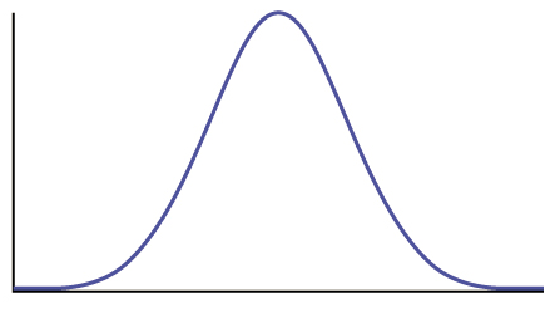 Assumptions and Conditions:The annual salary for teachers in a certain state has a mean of  and a standard deviation of  What is the probability that the mean annual salary of a random sample of 5 teachers from this state is more than $60,000? Find this probability or explain why you cannot. What is the probability that the mean annual salary of a random sample of 64 teachers from this state is less than $52,000? What is the probability that a randomly selected teacher from this state has an annual salary of $55,500 or more.